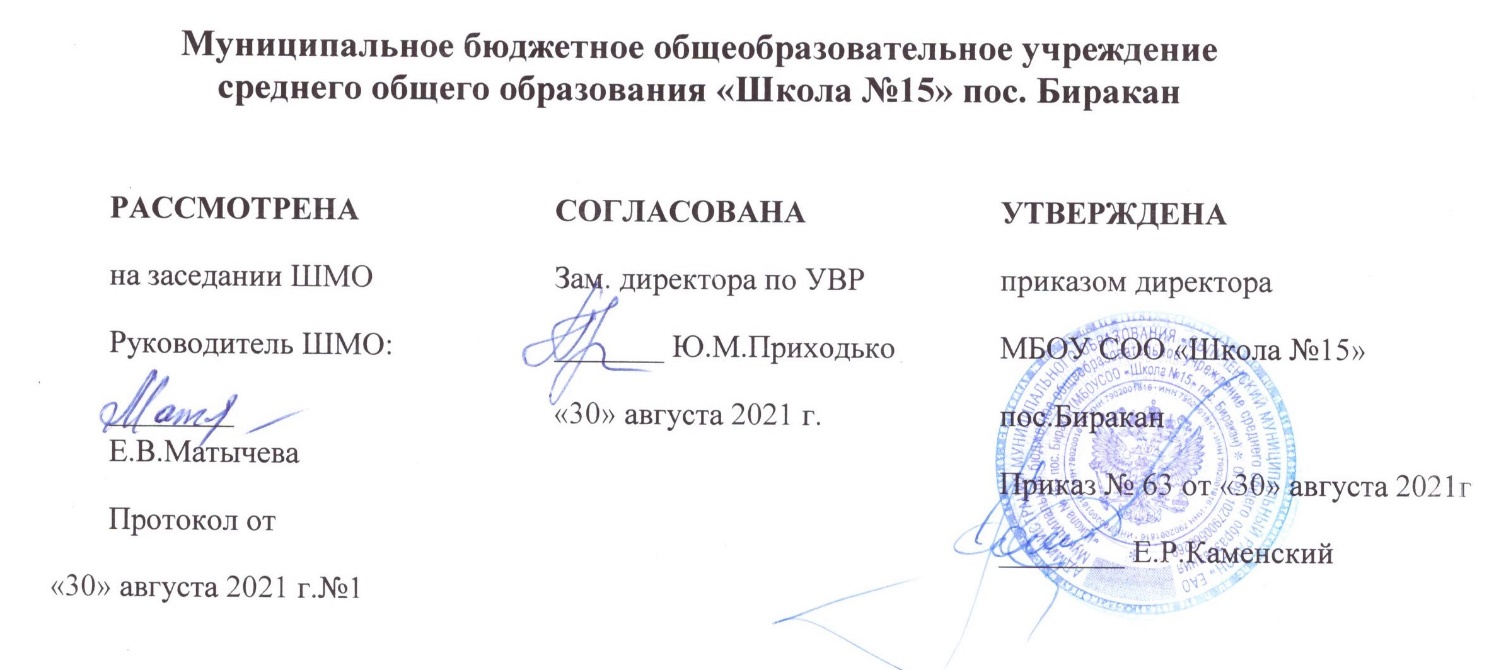 УЧЕБНАЯ РАБОЧАЯ ПРОГРАММАПОтехнологиидля 7 класса(базовый уровень)Составитель: А.С.Таблова,учитель технологиипос. Биракан2020-2021 учебный годРабочая программа по технологии для 7  класса составлена в соответствии с основным положением Федерального государственного образовательного стандарта основного образования (приказ Минобрнауки России от 17.12.2010 №1897); с учётом Примерной основной образовательной программы основного общего образования, одобренной решением федерального учебно-методического объединения по общему образованию (протокол от 8 апреля 2015 г. №1\15); в соответствии с Примерной программой по учебным предметам: технология 5-8 классы – М.: Просвещение, 2016 г На основе Рабочей программы по технологии.  На изучение технологии в 7 классе отводится 2 часа в неделю. Таким образом, всего 70 часов (35 недель).     Рабочая программа предмета «Технология» обеспечивает формирование у школьников  технологического мышления. Схема технологического мышления (потребность – цель – способ – результат) позволяет наиболее органично решать задачи установления связей между образовательным и жизненным пространством, образовательными результатами, полученными при изучении различных предметных областей, а также собственными образовательными результатами (знаниями, умениями, универсальными учебными действиями и т. жизненными задачами.Рабочая программа ориентирована на учебник:Изучение технологии на базовом уровне основного общего образования направлено на достижение следующих целей:формирование технологической культуры и проектно-технологического мышления обучающихся;подготовка учащейся молодёжи к трудовой деятельности в новых экономических условиях;обеспечение понимания обучающимися сущности современных материальных, информационных и гуманитарных технологий и перспектив их развития;формирование информационной основы и персонального опыта, необходимых для определения обучающимся направлений своего дальнейшего образования в контексте построения жизненных планов, в первую очередь, касающихся сферы и содержания будущей профессиональной деятельности;освоение технологического подхода как универсального алгоритма преобразующей и созидательной деятельности;формирование технологической культуры и проектно-технологического мышления   на основе включения обучающихся в разнообразные виды технологической деятельности по созданию личностно или общественно значимых продуктов трудаФорма годовой промежуточной аттестации: Контрольная работа - тест.Требования к уровню подготовки учащихся:При изучении технологии в основной школе обеспечивается достижение личностных, метапредметных и предметных результатов. Личностные результатыпроявление познавательных интересов и активности в данной области предметной технологической деятельности;выражение желания учиться и трудиться в промышленном производстве для удовлетворения текущих и перспективных потребностей;развитие трудолюбия и ответственности за качество своей деятельности;овладение установками, нормами и правилами научной организации умственного и физического труда;самооценка своих умственных и физических способностей для труда в различных сферах с позиций будущей социализации;становление самоопределения в выбранной сфере будущей профессиональной деятельности;осознание необходимости общественно полезного труда как условия безопасной и эффективной социализации;бережное отношение к природным и хозяйственным ресурсам;готовность к рациональному ведению домашнего хозяйства;проявление технико-технологического и экономического мышления при организации своей деятельности;Метапредметные результатыпланирование процесса познавательно-трудовой деятельности;определение адекватных имеющимся организационным и материально-техническим условиям способов решения учебной или трудовой задачи на основе заданных алгоритмов;проявление инновационного подхода к решению учебных и практических задач в процессе моделирования изделия или технологического процесса;поиск новых решений возникшей технической или организационной проблемы;самостоятельная организация и выполнение различных творческих работ по созданию технических изделий;приведение примеров, подбор аргументов, формулирование выводов по обоснованию технико-технологического и организационного решения; отражение в устной или письменной форме результатов своей деятельности;выявление потребностей, проектирование и создание объектов, имеющих потребительную стоимость;выбор для решения познавательных и коммуникативных задач различных источников информации, включая энциклопедии, словари, интернет-ресурсы и другие базы данных;использование дополнительной информации при проектировании и создании объектов, имеющих личностную или общественно значимую потребительную стоимость;согласование и координация совместной познавательно-трудовой деятельности с другими ее участниками;объективное оценивание вклада своей познавательно-трудовой деятельности в решение общих задач коллектива;оценивание своей познавательно-трудовой деятельности с точки зрения нравственных, правовых норм, эстетических ценностей по принятым в обществе и коллективе требованиям и принципам;соблюдение норм и правил культуры труда в соответствии с технологической культурой производства;соблюдение норм и правил безопасности познавательно-трудовой деятельности и созидательного труда.Предметные результатыВ познавательной сфере:рациональное использование учебной и дополнительной технической и технологической информации для проектирования и создания объектов труда;оценка технологических свойств сырья, материалов и областей их применения;ориентация в имеющихся и возможных средствах и технологиях создания объектов труда;владение алгоритмами и методами решения организационных и технико-технологических задач;классификация видов и назначения методов получения и преобразования материалов, энергии, информации, объектов живой природы и социальной среды;распознавание видов, назначения материалов, инструментов и оборудования, применяемого в технологических процессах;владение кодами и методами чтения и способами графического представления технической, технологической и инструктивной информации;применение общенаучных знаний по предметам естественно-математического цикла в процессе подготовки и осуществления технологических процессов для обоснования и аргументации рациональности деятельности;владение способами научной организации труда, формами деятельности, соответствующими культуре труда и технологической культуре производства; В трудовой сфере:планирование технологического процесса и процесса труда;организация рабочего места с учетом требований эргономики и научной организации труда;подбор материалов с учетом характера объекта труда и технологии;проведение необходимых опытов и исследований при подборе сырья, материалов и проектировании объекта труда;подбор инструментов и оборудования с учетом требований технологии и материально-энергетических ресурсов;планирование последовательности операций и составление технологической карты;выполнение технологических операций с соблюдением установленных норм, стандартов и ограничений;определение качества сырья и пищевых продуктов органолептическими и лабораторными методами;соблюдение норм и правил безопасности труда, пожарной безопасности, правил санитарии и гигиены;соблюдение трудовой и технологической дисциплины;обоснование критериев и показателей качества промежуточных и конечных результатов труда;подбор и применение инструментов, приборов и оборудования в технологических процессах с учетом областей их применения;контроль промежуточных и конечных результатов труда по установленным критериям и показателям с использованием контрольных и измерительных инструментов;выявление допущенных ошибок в процессе труда и обоснование способов их исправления;документирование результатов труда и проектной деятельности;расчет себестоимости продукта труда;В мотивационной сфере:оценивание своей способности и готовности к труду в конкретной предметной деятельности;оценивание своей способности и готовности к предпринимательской деятельности;выбор профиля технологической подготовки в старших классах полной средней школы или профессии в учреждениях начального профессионального или среднего специального обучения;выраженная готовность к труду в сфере материального производства или сфере услуг;согласование своих потребностей и требований с потребностями и требованиями других участников познавательно-трудовой деятельности;осознание ответственности за качество результатов труда;наличие экологической культуры при обосновании объекта труда и выполнении работ;стремление к экономии и бережливости в расходовании времени, материалов, денежных средств и труда.В эстетической сфере:дизайнерское проектирование изделия или рациональная эстетическая организация работ;моделирование художественного оформления объекта труда и оптимальное планирование работ;разработка варианта рекламы выполненного объекта или результатов труда;эстетическое и рациональное оснащение рабочего места с учетом требований эргономики и научной организации труда;рациональный выбор рабочего костюма и опрятное содержание рабочей одежды.В коммуникативной сфере:формирование рабочей группы для выполнения проекта с учетом общности интересов и возможностей будущих членов трудового коллектива;выбор знаковых систем и средств для кодирования и оформления информации в процессе коммуникации;оформление коммуникационной и технологической документации с учетом требований действующих нормативов и стандартов;публичная презентация и защита проекта изделия, продукта труда или услуги;разработка вариантов рекламных образов, слоганов и лейблов;потребительская оценка зрительного ряда действующей рекламы.В физиолого-психологической сфере:развитие моторики и координации движений рук при работе с ручными инструментами и выполнении операций с помощью машин и механизмов;достижение необходимой точности движений при выполнении различных технологических операций;соблюдение требуемой величины усилия, прикладываемого к инструменту, с учетом технологических требований;сочетание образного и логического мышления в процессе проектной деятельности.развитие глазомераразвитие осязания, вкуса, обонянияУчащийся научится:характеризовать виды ресурсов, объяснять место ресурсов в проектировании и реализации технологического процесса; называть предприятия региона проживания, работающие на основе современных производственных технологий, приводить примеры функций работников этих предприятий; сравнивать  и характеризовать различные  транспортные средства;конструировать модели транспортных средств по заданному прототипу;объяснять на произвольно избранных примерах принципиальные отличия современных технологий производства материальных продуктов от традиционных технологий, связывая свои объяснения с принципиальными алгоритмами, способами обработки ресурсов, свойствами продуктов современных производственных технологий и мерой их технологической чистоты; проводить сбор информации по развитию технологий произвольно избранной отрасли на основе работы с информационными источниками различных видов;изучать конструкцию и принципы работы рабочих органов (двигателей,  различных передаточных механизмов и трансмиссий) различных видов техники;изучать конструкцию и принцип работы устройств и систем управления техникой, автоматических устройств бытовой техники;изготовлять модели рабочих органов техники;осуществлять инструментальный контроль качества изготовленного изделия (детали);выполнять отделку изделий, использовать один из распространённых в регионе видов декоративно-прикладной обработки материалов; описывать технологическое решение с помощью текста, рисунков, графического изображения; анализировать возможные технологические решения, определять их достоинства и недостатки в контексте заданной ситуации; определять назначение и особенности  различных швейных изделий;различать основные стили в одежде и современные направления моды; различать виды традиционных народных промыслов;выбирать пищевые продукты для удовлетворения потребностей организма в белках, углеводах, жирах, витаминах;определять доброкачественность пищевых продуктов по внешним признакам;составлять меню; соблюдать правила безопасного пользования бытовыми электроприборами;читать электрические схемы;встраивать созданный информационный продукт в заданную оболочку; разрабатывать (комбинирование, изменение параметров и требований к ресурсам) технологии получения информационного продукта с заданными свойствами;осуществлять сохранение информации в форме описания, схемы, эскиза, фотографии;определять виды и сорта сельскохозяйственных культур; определять чистоту, всхожесть, класс и посевную годность семян;рассчитывать нормы высева семян; применять различные способы воспроизводства плодородия почвы; соблюдать технологию посева/посадки комнатных или овощных культурных растений в условиях школьного кабинета;применять различные способы хранения овощей и фруктов;определять основные виды дикорастущих растений, используемых человеком;соблюдать технологию заготовки сырья дикорастущих растений на примере растений своего региона;распознавать основные типы животных и оценивать их роль в сельскохозяйственном производстве;приводить примеры технологий производства основных видов животноводческой продукции: молока, мяса, яиц, шерсти, пушнины; осуществлять контроль и оценку качества продукции животноводства;собирать информацию и описывать технологию  разведения, содержания домашних животных на примере  своей семьи, семей своих друзей, зоопарка; применять методы и средства получения информации в процессе социальных технологий;характеризовать профессии, связанные с реализацией социальных технологий;оценивать для себя ситуацию на региональном рынке труда, называть тенденции её развития;составлять технологическую карту изготовления изделия;выбирать средства реализации замысла; осуществлять технологический процесс; контролировать ход и результаты выполнения проекта; Учащийся получит возможность научиться:разрабатывать субъективно оригинальные конструкции в заданной ситуации: нахождение вариантов, отбор решений, проектирование и конструирование, испытания, анализ, способы модернизации, альтернативные решения; осуществлять модификацию механизмов (на основе технической документации) для получения заданных свойств (решение задачи); изготовлять материальный продукт на основе технологической документации с применением элементарных (не требующих регулирования) рабочих инструментов; разрабатывать и создавать швейные изделия на основе собственной модели;осуществлять рациональный выбор пищевых продуктов с учётом их питательной ценности и принципов здорового питания;составлять индивидуальный режим питания;составлять  электрические схемы, которые применяются при разработке электроустановок, создании и эксплуатации электрифицированных приборов и аппаратов, используя дополнительные источники информации (включая Интернет);осуществлять процессы сборки, регулировки или ремонта несложных объектов, содержащих электрические цепи с элементами электроники;создавать информационный продукт и встраивать его в заданную оболочку;определять  виды удобрений и способы их применения;проводить фенологические наблюдения за комнатными растениями;проводить  исследования способов разведения и содержания молодняка, домашних животных  в своей семье,  семьях друзей;проектировать и изготовлять простейшие технические устройства,  обеспечивающие условия содержания животных и облегчающие уход за ними:  клетки, будки для собак,  автопоилки для птиц,  устройства для аэрации аквариумов, автоматизированные кормушки для кошек и др.;разрабатывать технологии общения при конфликтных ситуациях;модифицировать имеющиеся продукты в соответствии с ситуацией/заказом/потребностью/задачей деятельности и исходя из  их характеристик разрабатывать технологию на основе базовой технологии; технологизировать свой опыт, представлять на основе ретроспективного анализа и унификации деятельности описание в виде инструкции или технологической карты;Содержание программыРаздел 1. Технологии получения современных материалов.Тема 1. Технология изготовления изделий из порошков (порошковая металлургия).Понятие «порошковая металлургия». Технологический процесс получения деталей из порошков. Металлокерамика, твердые сплавы, пористые металлы. Область применения изделий порошковой металлургии.Тема 2. Пластики и керамика.Пластики и керамика как материалы, альтернативные металлам. Область применения пластмасс, керамики, биокерамики, углеродистого волокна. Экологические проблемы утилизации отходов пластмасс.Практическая работа. Ознакомление с образцами изделий из порошков.Самостоятельная работа. Подготовка к образовательному путешествию (экскурсии) на современное предприятие города (региона).Тема 3. Композитные материалы. Композитные материалы. Стеклопластики. Биметаллы. Назначение и область применения композитных материалов.Тема 4. Технологии нанесения защитных и декоративных покрытий. Защитные  и декоративные покрытия, технология их нанесения. Хромирование, никелирование, цинкование. Формирование покрытий методом напыления (плазменного, газопламенного).Практические работы. Ознакомление с образцами изделий из композитных материалов и изделий с защитными и декоративными покрытиями. Обсуждение результатов образовательного путешествия.Раздел 2. Современные информационные технологии.Тема 1. Понятие об информационных технологиях.Понятие «информационные технологии». Области применения информационных технологий. Электронные документы, цифровое телевидение, цифровая фотография, Интернет, социальные сети, виртуальная реальность.Самостоятельная работа. Поиск информации.Тема 2. Компьютерное трехмерное проектирование. Компьютерное трехмерное проектирование.компьютерная графика. 3д-моделирование. Редакторы компьютерного трехмерного проектирования (3д-редакторы). Профессии в сфере информационных технологий: сетевой администратор, системный аналитик, веб-разработчик, сео-специалист, администратор баз данных, аналитик по информационной безопасности.Практическая работа. Компьютерное трехмерное проектирование.Тема 3. Обработка изделий на станках с ЧПУ.Обработка изделий на станках (фрезерных, сверлильных, токарных, шлифовальных и др.) с ЧПУ, САМ-системы – системы технологической подготовки производства. Создание трехмерной модели в САD-системе. Обрабатывающие центры с ЧПУ.Практическая работа. Разработка и создание изделия средствами учебного станка.Раздел 3.Технологии в энергетике.Тема 1. Производство, преобразование, распределение, накопление и передача энергии как технология. Производство, преобразование, распределение, накопление – и передача энергии как технология. Использование энергии: механической, электрической, тепловой, гидравлической. Машины для преобразования энергии. Устройства для передачи энергии. Потеря энергии. Последствия потери энергии для экономики и экологии. Пути сокращения потерь энергии.Самостоятельная работа. Изучение работы домашнего электросчетчика.Подготовка к образовательному путешествию (экскурсии) «Энергетика нашего региона».Тема 2. Электрическая сеть. Приемники электрической энергии. Устройства для накопления энергии.Электрическая сеть. Типы электрических сетей. Приемники электрической энергии. Устройства для накопления энергии. Понятие об электротехнике. Электрическая цепь. Электрическая проводники и диэлектрика. Электрическая схема (принципиальная, монтажная).Практическая работа. Подготовка к образовательному путешествию. Сборка простых электрических цепей. Сборка разветвлённой  электрической цепи.Тема 3. Бытовые электроосветительные и электронагревательные приборы.Бытовые электроосветительные и электронагревательные приборы. Электрические лампы (накаливание, галогенная, люминесцентная, светодиодная). Бытовая приборы, преобразующие электрическую энергию в тепловую.Практические работы. Обсуждение результатов образовательного путешествия. Сборка электрической цепи с обратной связью.Самостоятельная работа. Исследование электрического освещения в здании школы.Раздел 4. Автоматизация производства.Тема 1. Автоматизация промышленного производства.Автоматизация промышленного производства. Автомат. Автоматизация (частичная, комплексная, полная). Направления автоматизации в современном промышленном производстве.Тема 2. Автоматизация производства в легкой промышленности.Понятие «легкая промышленность». Цель и задачи автоматизации легкой промышленности. Линия-автомат. Цех-автомат. Профессия оператор швейного оборудования. Практическая работа. Подготовка к образовательному путешествию (экскурсии) на современное предприятие города (региона), где применяется автоматизированное производство продукции.Тема 3. Автоматизация производства в пищевой промышленности.Понятие «пищевая промышленность». Цель и задачи автоматизации пищевой промышленности. Автоматические линии по производству продуктов питания. Профессия оператор линии в производстве пищевой продукции.Практическая работа. Обсуждение результатов образовательного процесса. Раздел 5. Материальные технологии. Тема 1. Текстильное материаловедение. Классификация текстильных химических волокон. Способы их получения. Виды и свойства тканей из химических волокон. Профессия оператор в производстве химических волокон.Практическая работа.Изучение свойств текстильных материалов их химических волокон.Самостоятельная работа. Поиск информации о современных материалах лайкра, стрейч и др., области их применения.Тема 2. Технологические операции изготовления швейных изделий. Приспособления к швейным машинам. Подшивание и окантовывание швейной машиной.Приспособления к швейной машине. Технология подшивания изделия с применением лапки для потайного подшивания. Понятие «окантовывание», «кант», «косая бейка». Выкраивание косой бейки. Технология окантовывания среза с помощью лапки-окантователя.  Окантовывание среза без окантователя. Условное и графическое изображение окантовочного шва с закрытыми срезами и с открытым срезом.Практическая работа. Изготовление образцов машинных швов.Ручные швейные работы. Подшивание вручную. Понятие «подшивание». Подшивание вручную прямыми, косыми и крестообразными стежками.Практическая работа. Изготовление образцов ручных швов.Тема 3. Конструирование одежды. Понятие «поясная одежда». Виды поясной одежды. Конструирование поясной одежды. Конструкции юбок. Снятие мерок для изготовления поясной одежды. Построение чертежа прямой юбки.Самостоятельная работа. Поиск информации о значении слова «юбка-годе», конструкции этой юбки, ее особенности.Тема 4. Моделирование одежды. Моделирование поясной одежды. Модели юбок. Приемы моделирования юбок. Подготовка выкройки к раскрою. Получение выкройки швейного изделия из пакета готовых выкроек, журнала мод и Интернета.Практическая работа. Моделирование выкройки юбки.Самостоятельная работа. Поиск информации о значении слова юбка-карандаш, интернет-выкройка, пресс для дублирования, шлица, в применении к одежде, плиссированная юбка и гофрированная юбка, паровоздушный манекен и парогенератор, способах получения бесплатных и платных выкроек из Интернета, о промышленном оборудовании для влажно – тепловой обработки на швейных предприятиях.Технологии машинной обработки текстильных материалов.	Снятие мерок. Построение основы чертежа клиньевой и конической юбки в масштабе 1:4. Построение основы чертежа  прямой юбки в масштабе 1:4Выбор модели юбки в зависимости от особенности фигуры. Построение чертежа выкройки в масштабе 1:1 по выбору учащихся. Раскрой изделия. Стачивание   деталей изделия.  Подгонка изделия по фигуре.  Способы обработки застежки.  Обработка срезов. Влажно-тепловая обработка изделияТема 5. Технологии художественной обработки ткани.Технологии вязания крючком.Вязание полотна из столбиков без накида.Понятие «трикотаж». Вязаные изделия в современной моде. Материалы, инструменты, машины и автоматы для вязания.Виды крючков. Правила подбора в зависимости от вида изделия и толщины нитки. Организация рабочего места при вязании. Основные виды петель при вязании крючком: начальная петля, воздушная петля, цепочка воздушных петель, соединительный столбик, столбик без накида, столбик с накидом. Условные обозначения, применяемые при вязании крючком. Вязание полотна: начало вязания, вязание рядами, основные способы вывязывания петель, закрепление вязания.Практическая работа. Вывязывание полотна из столбиков без накида несколькими способами.Плотное вязание по кругу.Вязание по кругу. Основное кольцо, способы вязания по кругу: по спирали, кругами. Особенности вязания плоских форм и объемных фигур. Профессия вязальщица текстильно-галантерейных изделий.Практическая работа. Плотное вязание по кругу. Ажурное вязание по кругу.Особенности ажурного вязания по кругу. Смена ниток в многоцветном вязания по кругу. Смена ниток в многоцветном вязании крючком. Использование мотива «бабушкин квадрат» в изготовлении трикотажных изделий.Практическая работа. Ажурное вязание по кругу.Раздел 6. Технологии кулинарной обработки пищевых продуктов.Тема 1. Технологии приготовления блюд.Технология приготовления изделий из пресного слоеного теста.Продукты для приготовления выпечки. Разрыхлители теста. Оборудование, инструменты и приспособления для приготовления теста и формования мучных изделий. Электрические приборы для приготовления выпечки. Виды теста и изделий из него. Рецептура и технология приготовления пресного слоеного теста. Технология выпечки изделий из него. Рецептура и технология приготовления пресного слоеного теста. Технология выпечки изделий из него. Профессии кондитерского производства.Практическая работа. Исследование влияния способов выпечки пресного слоеного теста на качество изделий.Самостоятельная работа. Поиск  информации об отличии классической технологии приготовления пресного слоеного теста от технологии приготовления скороспелого слоеного теста.Выпечка изделий из песочного теста. Праздничный этикет.Рецептура и технология приготовления песочного теста. Технология выпечки изделий из него. Профессии кондитерского производства. Меню праздничного сладкого стола. Сервировка сладкого стола. Правила подачи и дегустации сладких блюд. Стол «фуршет». Этикет приглашения гостей. Разработка приглашения к сладкому столу. Профессия официант. Практическая работа. Приготовление изделий из песочного теста. Разработка приглашения в редакторе Майкрософт Ворд на торжество. Разработка меню праздничного сладкого стола. Самостоятельная работа. Поиск информации об истории песочного печенья курабье и этикета.Технология приготовления первых блюд.Значение первых блюд в рационе питания. Понятие «бульон». Технология приготовления бульона. Классификация супов по температуре подачи, способу приготовления и виду основы. Технология приготовления заправочного супа. Виды заправочных супов. Продолжительность варки продуктов в супе. Оформление готового супа и подача к столу. Практическая работа. Приготовление заправочного супа.Самостоятельная работа. Поиск информации об истории знаменитых супов: французского лукового и буйабес, испанского гаспачо, немецкого айнтопф. Сладости, десерты, напитки. Виды сладостей: цукаты, печенье, безе (меренги). Их значение в питании человека. Виды десертов. Безалкогольные напитки: молочный коктейль, морс. Рецептура, технология их приготовления и подача к столу.Практическая работа. Приготовление сладких блюд и напитков.Сервировка стола к обеду.Меню обеда. Сервировка стола к обеду. Набор столового белья, приборов и посуды для обеда. Подача блюд. Правила этикета за столом и пользования столовыми приборами.Практическая работа. Сервировка стола к обеду.Раздел 7.Технологии растениеводства и животноводства.Тема 1. Растениеводство. Технологии флористики.Понятие о флористики, флористическом дизайне. Основы композиции в аранжировке цветов. Выбор растительного материала, вазы или контейнера. Приспособления и инструменты для создания композиции. Технологические приемы аранжировки цветочной композиции. Профессия фитодизайнер.Практическая работа. Аранжировка цветов. Самостоятельная работа. Поиск информации о стилях флористических композиций, значении понятий «бонсай», «икебана».Комнатные растения в интерьере.Роль комнатных растений в интерьере. Размещение комнатных растений. Уход за комнатными растениями. Пересадка и перевалка комнатных растений. Практическая работа. Оформление школьных помещений комнатными цветами.Самостоятельная работа. Поиск информации о значении понятий «ампельное растение», «лианы».Ландшафтный дизайн.Понятие «ландшафтной дизайн». Художественное проектирование вручную и с применением специальных компьютерных программ. Элементы ландшафтного дизайна.Практическая работа. Оформление пришкольной территории цветочно-декоративными культурами.Тема 2. Животноводство.Кормление животных. Кормление как технология преобразования животных в интересах человека. Особенности кормления животных в различные исторические периоды. Понятие о норме кормления. Понятие о рационе. Принципы кормления домашних животных.Самостоятельная работа. Изучение рациона домашнего животного. Составление сбалансированного рациона питания на две недели.Раздел 8 «Исследовательская и созидательная деятельность».Тема 1. Разработка и реализация творческого проекта.Реализация этапов выполнения творческого проекта. Выполнение требований к готовому изделию. Расчет затрат на изготовление проекта. Защита (презентация) проекта.Учебно-тематический план по предмету «Технология» для 7 классарасчитан на 70 часов (2 часа в неделю)Контроль уровня обученности:Контрольная работа №1 по разделу «Технологии изготовления текстильных изделий»Контрольная работа № 2 по разделу: «Технологии кулинарной обработки пищевых продуктов».Контрольная работа № 3 по разделу: «Технологии растениеводства и животноводства».Итоговая промежуточная аттестация «Контрольная работа - тест».Учебно-методическое и материально-техническое обеспечение образовательного процесса.Кожина О.А., Кудакова Е.Н., Маркуцкая С.Э. «Технология. Обслуживающий труд. 7 класс». Дрофа. 2014 г.Под редак. Сасовой  И.А. «Технология.  7 класс». Вентана-Графт. 2015 г. (учебники соответствуют авторской программе Сасовой И.А. и Марченко А.В. Программа разработана в соответствии с федеральным компонентом общего образования по технологии. В каждый комплект входят рабочие тетради и методические пособия. Содержательная основа курса – использование метода проекта для овладения технологическими процессами).Под редакцией Симоненко В.Д. «Технология (вариант для девочек). 7 класс». Вентана-Графт 2016 г. (учебники соответствуют авторской программе Симоненко В.Д. в комплект включены рабочие тетради и методические пособия).Чернякова В.Н. «Технология обработки ткани 7 класс» Дрофа 2017 г.«Технология» 7 класс. Семенова Г. Ю., Пичугина Г. В., Казакевич В. М. Издательство: Просвещение, 2019 г.Календарно-тематическое планирование по технологии в 7 классе2 часа в неделю, всего 70 часов.Автор/Авторский коллективНазвание учебникаКлассИздатель учебникаВ.М.Казакевич, Г.А.Пичугина, Г.Ю. Семёнова, Е.Н.Филимонова, Г.Л.Копотева, Е.Н. МаксимоваТехнология 7М.: «Просвещение», 2019.№ п/пНазвание темыКоличество часовВ том числеВ том числеВ том числе№ п/пНазвание темыКоличество часовтеорияПРк/р1Технологии получения современных материалов4311.1Технология изготовления изделий из порошков (порошковая металлургия).111.2Пластики и керамика.111.3Композитные материалы.111.4Технологии нанесения защитных и декоративных покрытий.112Современные информационные технологии.4222.1Понятие об информационных технологиях.112.2Компьютерное трехмерное проектирование.112.3Обработка изделий на станках с ЧПУ.2113Технологии в энергетики.6423.1Производство, преобразование, распределение, накопление и передача энергии как технология.223.2Электрическая сеть. Приемники электрической энергии. Устройства для накопления энергии.2113.3Бытовые электроосветительные и электронагревательные приборы.2114Автоматизация производства.4224.1Автоматизация промышленного производства.114.2Автоматизация производства в легкой промышленности.114.3Автоматизация производства в пищевой промышлености.2115Материальные технологии.289181Технологии изготовления текстильных изделий.5.1Текстильное материаловедение.2115.2Технологические операции изготовления швейных изделий.4225.3Конструирование одежды.2115.4Моделирование одежды.2115.5.Технологии машинной обработки текстильных материалов.1095.6Технология вязания крючком.8446Технологии кулинарной обработки пищевых продуктов.94416.1Технологии приготовления блюд.9347Технологии растениеводства и животноводства63217.1Растениеводство.4227.2Животноводство.218Исследовательская и созидательная деятельность.888.1Разработка и реализация творческого проекта88Промежуточная итоговая аттестация контрольная работа – тест.11Итого:70 27394№№датадатадатаТема урокаКол-вочасов№№планфактфактТема урокаКол-вочасов«Технологии получения современных материалов».«Технологии получения современных материалов».«Технологии получения современных материалов».«Технологии получения современных материалов».«Технологии получения современных материалов».«Технологии получения современных материалов».4Технология изготовления изделий из порошков (порошковая металлургия).Технология изготовления изделий из порошков (порошковая металлургия).11Понятие «порошковая металлургия».Понятие «порошковая металлургия».11Пластик и керамика. Пластик и керамика. 22Пластики и керамика как материалы. Практическая работа № 1 по теме: «Ознакомление с образцами изделий из порошков.»Пластики и керамика как материалы. Практическая работа № 1 по теме: «Ознакомление с образцами изделий из порошков.»11Композитные материалы.Композитные материалы.33Композитные материалы. Стеклопластики. Биметаллы. Назначение и область применения композитных материалов.Композитные материалы. Стеклопластики. Биметаллы. Назначение и область применения композитных материалов.11Технологии нанесения защитных и декоративных покрытий.Технологии нанесения защитных и декоративных покрытий.44Защитные и декоративные покрытия, технология их нанесения.Практическая работа  № 2 по теме: «Ознакомление с образцами изделий из композитных материалов и изделий с защитными и декоративными покрытиями.»Защитные и декоративные покрытия, технология их нанесения.Практическая работа  № 2 по теме: «Ознакомление с образцами изделий из композитных материалов и изделий с защитными и декоративными покрытиями.»11«Современные информационные технологии».«Современные информационные технологии».«Современные информационные технологии».«Современные информационные технологии».«Современные информационные технологии».«Современные информационные технологии».44Понятие об информационных технологиях.Понятие об информационных технологиях.51Понятие «информационные технологии». Области применения. Понятие «информационные технологии». Области применения. 11Компьютерное трехмерное проектирование.Компьютерное трехмерное проектирование.62Практическая работа № 3 по теме: «Компьютерное трехмерное проектирования.»Практическая работа № 3 по теме: «Компьютерное трехмерное проектирования.»11Обработка изделий на станках с ЧПУ.Обработка изделий на станках с ЧПУ.73Обработка изделий на станках (фрезерных, сверлильных, токарных, шлифовальных и др.) с ЧПУ.Обработка изделий на станках (фрезерных, сверлильных, токарных, шлифовальных и др.) с ЧПУ.1184Практическая работа № 4 по теме: «Разработка и создание изделия средствами учебного станка.»Практическая работа № 4 по теме: «Разработка и создание изделия средствами учебного станка.»11«Технологии в энергетике».«Технологии в энергетике».«Технологии в энергетике».«Технологии в энергетике».«Технологии в энергетике».«Технологии в энергетике».66Производство, преобразование, распределение, накопление и передача энергии как технология.Производство, преобразование, распределение, накопление и передача энергии как технология.91Производство, преобразование, распределение, накопление и передача энергии как технология.Производство, преобразование, распределение, накопление и передача энергии как технология.11102Потеря энергии. Последствия потери энергии для экономики и экологии.Потеря энергии. Последствия потери энергии для экономики и экологии.11Электрическая сеть. Приёмники электрической энергии. Устройства для накопления энергии.Электрическая сеть. Приёмники электрической энергии. Устройства для накопления энергии.113Электрическая сеть. Электрическая схема.Электрическая сеть. Электрическая схема.11124Практическая работа № 5 по теме: «Подготовка к образовательному путешествию.»Практическая работа № 5 по теме: «Подготовка к образовательному путешествию.»11Бытовые электроосветительные и электронагревательные приборы.Бытовые электроосветительные и электронагревательные приборы.135Бытовые электроосветительные и электронагревательные приборы.Бытовые электроосветительные и электронагревательные приборы.11146Практическая работа № 6 по теме: «Обсуждение результатов образовательного путешествия.»Практическая работа № 6 по теме: «Обсуждение результатов образовательного путешествия.»11«Автоматизация производства».«Автоматизация производства».«Автоматизация производства».«Автоматизация производства».«Автоматизация производства».«Автоматизация производства».44Автоматизация промышленного производства.Автоматизация промышленного производства.151Автоматизация промышленного производства. Автомат.Автоматизация промышленного производства. Автомат.11Автоматизация производства в лёгкой промышленности.Автоматизация производства в лёгкой промышленности.162Понятие «лёгкая промышленность». Профессия оператор швейного оборудования. Практическая работа № 7 по теме: «Подготовка к образовательному путешествию (экскурсии).»Понятие «лёгкая промышленность». Профессия оператор швейного оборудования. Практическая работа № 7 по теме: «Подготовка к образовательному путешествию (экскурсии).»11Автоматизация производства в пищевой промышленности.Автоматизация производства в пищевой промышленности.173Понятие «пищевая промышленность». Понятие «пищевая промышленность». 11184Практическая работа № 8 по теме: «Обсуждение результатов образовательного путешествия.»Практическая работа № 8 по теме: «Обсуждение результатов образовательного путешествия.»11«Материальные технологии» (28 ч)Технологии изготовления текстильных изделий.«Материальные технологии» (28 ч)Технологии изготовления текстильных изделий.«Материальные технологии» (28 ч)Технологии изготовления текстильных изделий.«Материальные технологии» (28 ч)Технологии изготовления текстильных изделий.«Материальные технологии» (28 ч)Технологии изготовления текстильных изделий.«Материальные технологии» (28 ч)Технологии изготовления текстильных изделий.2828Текстильное материаловедение.Текстильное материаловедение.191Классификация текстильных  химических волокон.Классификация текстильных  химических волокон.11202Практическая работа № 9 по теме: «Изучение свойств текстильных материалов из химических волокон.»Практическая работа № 9 по теме: «Изучение свойств текстильных материалов из химических волокон.»11Технологические операции изготовления швейных изделий.Технологические операции изготовления швейных изделий.Приспособления к швейным машинам. Подшивание и окантовывание швейной машиной.Приспособления к швейным машинам. Подшивание и окантовывание швейной машиной.213Приспособления к швейной машине.Приспособления к швейной машине.11224Практическая работа № 10 по теме: «Изготовление образцов машинных швов.»Практическая работа № 10 по теме: «Изготовление образцов машинных швов.»11Ручные швейные работы. Подшивание вручную.Ручные швейные работы. Подшивание вручную.235Понятие «подшивание». Подшивание вручную прямыми, косыми и крестообразными стежками.Понятие «подшивание». Подшивание вручную прямыми, косыми и крестообразными стежками.11246Практическая работа №11 по теме: «Изготовление образцов ручных швов.»Практическая работа №11 по теме: «Изготовление образцов ручных швов.»11Конструирование одежды.Конструирование одежды.257Понятие «поясная одежда». Конструирование поясной одежды.Понятие «поясная одежда». Конструирование поясной одежды.11268Практическая работа №12 по теме: «Снятие мерок и построение чертежа прямой юбки, юбки-солнце, юбки – полсолнца, юбка-годе.»Практическая работа №12 по теме: «Снятие мерок и построение чертежа прямой юбки, юбки-солнце, юбки – полсолнца, юбка-годе.»11Моделирование одежды.Моделирование одежды.279Моделирование поясной одежды. Модели юбок.Моделирование поясной одежды. Модели юбок.112810Практическая работа №13 по теме: «Моделирование выкройки юбки.»Практическая работа №13 по теме: «Моделирование выкройки юбки.»11Технологии машинной обработки текстильных материалов.Технологии машинной обработки текстильных материалов.2911Практическая работа №14 по теме: «Построение основы чертежа клиньевой и конической юбки в масштабе 1:4.»Практическая работа №14 по теме: «Построение основы чертежа клиньевой и конической юбки в масштабе 1:4.»113012Практическая работа №15 по теме: «Выбор модели юбки в зависимости от особенности фигуры.»Практическая работа №15 по теме: «Выбор модели юбки в зависимости от особенности фигуры.»113113Практическая работа №16 по теме: «Построение чертежа выкройки в масштабе 1:1 по выбору учащихся.»Практическая работа №16 по теме: «Построение чертежа выкройки в масштабе 1:1 по выбору учащихся.»113214Практическая работа №17 по теме: «Изготовление выкройки.»Практическая работа №17 по теме: «Изготовление выкройки.»113315Практическая работа № 18 по теме: «Раскрой изделия.»Практическая работа № 18 по теме: «Раскрой изделия.»113416Практическая работа № 19 по теме: «Стачивание деталей изделия.»Практическая работа № 19 по теме: «Стачивание деталей изделия.»113517Практическая работа № 20 по теме: «Подгонка изделия по фигуре.»Практическая работа № 20 по теме: «Подгонка изделия по фигуре.»113618Практическая работа № 21 по теме: «Способы обработки застежки – молнии.»Практическая работа № 21 по теме: «Способы обработки застежки – молнии.»113719Практическая работа № 22 по теме: «Обработка срезов.»Практическая работа № 22 по теме: «Обработка срезов.»113820Практическая работа № 23 по теме: «Влажно-тепловая обработка изделия. Окончательная отделка и контроль качества.»  Контрольная работа №1 по разделу «Технологии изготовления текстильных изделий».Практическая работа № 23 по теме: «Влажно-тепловая обработка изделия. Окончательная отделка и контроль качества.»  Контрольная работа №1 по разделу «Технологии изготовления текстильных изделий».11Технология вязания крючком.Технология вязания крючком.Вязание полотна из столбиков без накида.Вязание полотна из столбиков без накида.3921Основные виды петель при вязании крючком: начальная петля, воздушная петля, столбики с накидом, без накида, соединительный столбик.Основные виды петель при вязании крючком: начальная петля, воздушная петля, столбики с накидом, без накида, соединительный столбик.114022Практическая работа № 24 по теме: «Вывязывание полотна из столбиков без накида несколькими способами.»Практическая работа № 24 по теме: «Вывязывание полотна из столбиков без накида несколькими способами.»114123Условные обозначения, применяемые при вязании крючком.Условные обозначения, применяемые при вязании крючком.114224Практическая работа № 25 по теме: «Вязание полотна: начало вязания, вязание рядами, основные способы вывязывания петель, закрепление вязания.»Практическая работа № 25 по теме: «Вязание полотна: начало вязания, вязание рядами, основные способы вывязывания петель, закрепление вязания.»11Плотное вязание по кругу.Плотное вязание по кругу.4325Вязание по кругу. Основное кольцо, способы вязания по кругу: по спирали, кругами.Вязание по кругу. Основное кольцо, способы вязания по кругу: по спирали, кругами.114426Практическая работа № 26 по теме: «Плотное вязание по кругу.»Практическая работа № 26 по теме: «Плотное вязание по кругу.»11Ажурное вязание по кругу.Ажурное вязание по кругу.4527Особенности ажурного вязания по кругу. Смена ниток в многоцветном вязании крючком.Особенности ажурного вязания по кругу. Смена ниток в многоцветном вязании крючком.114628Практическая работа № 27 по теме: «Ажурное вязание по кругу.»Практическая работа № 27 по теме: «Ажурное вязание по кругу.»11«Технологии кулинарной обработки пищевых продуктов».«Технологии кулинарной обработки пищевых продуктов».«Технологии кулинарной обработки пищевых продуктов».«Технологии кулинарной обработки пищевых продуктов».«Технологии кулинарной обработки пищевых продуктов».«Технологии кулинарной обработки пищевых продуктов».99Технологии приготовления блюд.Технологии приготовления блюд.Технология приготовления изделий из пресного слоеного теста.Технология приготовления изделий из пресного слоеного теста.471Виды теста и изделий из него. Рецептура и технология приготовления пресного слоеного теста.Виды теста и изделий из него. Рецептура и технология приготовления пресного слоеного теста.11482Практическая работа № 28 по теме: «Исследование влияния способов выпечки пресного слоеного теста на качество изделия.»Практическая работа № 28 по теме: «Исследование влияния способов выпечки пресного слоеного теста на качество изделия.»11Выпечка изделий из песочного теста. Праздничный этикет.Выпечка изделий из песочного теста. Праздничный этикет.493Рецептура и технология приготовления песочного теста. Меню праздничного стола.Рецептура и технология приготовления песочного теста. Меню праздничного стола.11504Практическая работа № 29 по теме: «Приготовление изделий из песочного теста. Разработка меню праздничного стола.»Практическая работа № 29 по теме: «Приготовление изделий из песочного теста. Разработка меню праздничного стола.»11Технология приготовления  первых блюд.Технология приготовления  первых блюд.515Значение первых блюд в рационе питания. Технологии приготовления бульонов, супов.Значение первых блюд в рационе питания. Технологии приготовления бульонов, супов.11526Практическая работа  № 30 по теме: «Приготовление заправочного супа.»Практическая работа  № 30 по теме: «Приготовление заправочного супа.»11Сладости, десерты, напитки.Сладости, десерты, напитки.537Виды сладостей. Виды десертов. Напитки. Практическая работа № 31 по теме: «Приготовление сладких блюд и напитков.»Виды сладостей. Виды десертов. Напитки. Практическая работа № 31 по теме: «Приготовление сладких блюд и напитков.»11Сервировка стола к обеду.Сервировка стола к обеду.548Меню обеда. Правила этикета за столом. Практическая работа №32 по теме: «Сервировка стола к обеду.»Меню обеда. Правила этикета за столом. Практическая работа №32 по теме: «Сервировка стола к обеду.»11559Контрольная работа № 2 по разделу: «Технологии кулинарной обработки пищевых продуктов».Контрольная работа № 2 по разделу: «Технологии кулинарной обработки пищевых продуктов».11«Технологии растениеводства и животноводства».«Технологии растениеводства и животноводства».«Технологии растениеводства и животноводства».«Технологии растениеводства и животноводства».«Технологии растениеводства и животноводства».«Технологии растениеводства и животноводства».66Растениеводство.Растениеводство.Технологии флористики.Технологии флористики.561Понятие о флористики, флористическом дизайне. Профессия фитодизайнер.Понятие о флористики, флористическом дизайне. Профессия фитодизайнер.11572Практическая работа № 33 по теме: «Аранжировка цветов.»Практическая работа № 33 по теме: «Аранжировка цветов.»1158Промежуточная аттестация в форме тестирования.Промежуточная аттестация в форме тестирования.11Комнатные растения в интерьере.Комнатные растения в интерьере.593Роль комнатных растений в интерьере. Практическая работа № 34 по теме: «Оформление школьных помещений комнатными цветами.»Роль комнатных растений в интерьере. Практическая работа № 34 по теме: «Оформление школьных помещений комнатными цветами.»11Ландшафтный дизайн.Ландшафтный дизайн.604Понятие «ландшафтный дизайн». Понятие «ландшафтный дизайн». 11615Практическая работа № 35 по теме: «Оформление пришкольной территории цветочно-декоративными культурами.»Практическая работа № 35 по теме: «Оформление пришкольной территории цветочно-декоративными культурами.»11Животноводство.Животноводство.626Кормление животных. Кормление как технология преобразования животных в интересах человека. Понятие о рационе. Принципы кормления домашних животных. Контрольная работа № 3 по разделу: «Технологии растениеводства и животноводства».Кормление животных. Кормление как технология преобразования животных в интересах человека. Понятие о рационе. Принципы кормления домашних животных. Контрольная работа № 3 по разделу: «Технологии растениеводства и животноводства».«Исследовательская и созидательная деятельность».«Исследовательская и созидательная деятельность».«Исследовательская и созидательная деятельность».«Исследовательская и созидательная деятельность».«Исследовательская и созидательная деятельность».«Исследовательская и созидательная деятельность».88Разработка и реализация творческого проекта.Разработка и реализация творческого проекта.631Практическая работа №36 по теме: «Реализация этапов выполнения творческого проекта.»Практическая работа №36 по теме: «Реализация этапов выполнения творческого проекта.»11642Практическая работа № 37 по теме: «Реализация этапов выполнения творческого проекта.»Практическая работа № 37 по теме: «Реализация этапов выполнения творческого проекта.»11653Практическая работа № 38 по теме: «Выполнение требований к готовому изделию.»Практическая работа № 38 по теме: «Выполнение требований к готовому изделию.»11664Практическая работа № 39 по теме: «Выполнение требований к готовому изделию.»Практическая работа № 39 по теме: «Выполнение требований к готовому изделию.»11675Практическая работа № 40 по теме: «Расчет затрат на изготовление проекта.»Практическая работа № 40 по теме: «Расчет затрат на изготовление проекта.»11686Практическая работа № 41 по теме: «Расчет затрат на изготовление  проекта.»Практическая работа № 41 по теме: «Расчет затрат на изготовление  проекта.»11697Практическая работа № 42 по теме: «Защита (презентация) проекта.»Практическая работа № 42 по теме: «Защита (презентация) проекта.»11708Практическая работа № 43 по теме: «Защита (презентация) проекта.»Практическая работа № 43 по теме: «Защита (презентация) проекта.»11